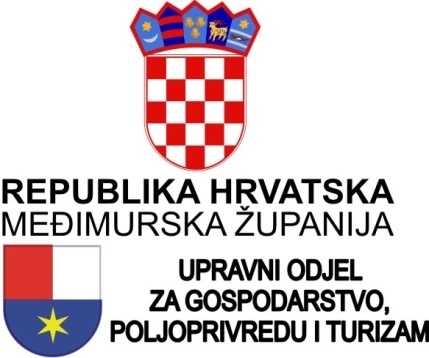 Odsjek za obrt i poduzetništvoKLASA: 370-01/22-01/1URBROJ: 2109-07-5/02-22-1Čakovec, 9. ožujka 2022.Temeljem članka 16. stavka 2. i 3. Zakona o stambenom zbrinjavanju na potpomognutim područjima („Narodne novine“, broj  106/18, 98/19) Međimurska županija Upravni odjel za gospodarstvo, poljoprivredu i turizam, Odsjek za obrt i poduzetništvo d o n o s i LISTU PRVENSTVA ZA STAMBENO ZBRINJAVANJE NA POTPOMOGNUTIM PODRUČJIMA DODJELOM GRAĐEVINSKOG MATERIJALAZA 2022. GODINUPodručje Općine PodturenPodručje Općine DekanovecSukladno članku 16. stavak 5. Zakona o stambenom zbrinjavanju na potpomognutim područjima („Narodne novine“, broj 106/2018, 98/19) na objavljenu listu prvenstva podnositelji imaju pravo podnošenja prigovora u roku od 8 (osam) dana od dana objave liste na web stranici Međimurske županije  www.medjimurska-zupanija.hr i oglasnoj ploči Međimurske županijePrimjedba se podnosi pisanim putem čelniku Upravnog odjela za gospodarstvo, poljoprivredu i turizam, Čakovec, Ruđera Boškovića 2.Izvršna lista prvenstva biti će objavljena do 31. ožujka 2022. godine na web stranici ovog Odjela i oglasnoj ploči Međimurske županije..Redni broj na listi prvenstvaPrezime i ime podnositelja zahtjevaAdresaOpćinaBroj članova obiteljiBroj bodova1.Vidović IvicaPodturenVladimira Nazora 3Podturen42272.Požgaj AnaPodturen, II Zaloka 42Podturen22223.Jambrošić AntunPodturen, Mije Hasnaša 28Podturen12204.Marodi LjubicaPodturen, Mala Kaniža 13Podturen12205.Balog KrešoPodturen, Mije Hasnaša 6Podturen82176.Hranilović MilkaPodturen, Čakovečka ulica 61Podturen22177.Luthar IrenaMiklavec, Miklavec 68Podturen22058.Biškup SlavkoNovakovec, Budim 33Podturen41779.Jambrošić IvanNovakovec, Selska 1Podturen317210.Kocijan NadaDekanovec, Murska ulica 34Podturen5140Redni broj na listi prvenstvaPrezime i ime podnositelja zahtjevaAdresaOpćinaBroj članova obiteljiBroj bodova1.Andrašec MartinDekanovec, Prvomajska 35Dekanovec22152.Jalšovec DejanDomašinec, Matije Gupca 22Dekanovec41973.Horvat SlavaDekanovec, Murska ulica 8Dekanovec5192